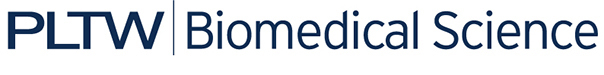 Lesson 2.2: Electrical Communication – Key TermsAction Potential A momentary reversal in electrical potential across a plasma membrane (as of a nerve cell or muscle fiber) that occurs when a cell has been activated by a stimulus. Axon A long nerve cell process that usually conducts impulses away from the cell body.Dendrite Any of the usually branching protoplasmic processes that conduct impulses toward the body of a neuron.Ion An atom or group of atoms that carries a positive or negative electric charge as a result of having lost or gained one or more electrons.Myelin sheath In a neuron, an insulating coat of cell membrane from Schwann cells that is interrupted by nodes of Ranvier.Neurologist A physician skilled in the diagnosis and treatment of disease of the nervous system.Neuron A nerve cell; the fundamental unit of the nervous system, having structure and properties that allow it to conduct signals by taking advantage of the electrical charge across its cell membrane. Neurotransmitter A substance (as norepinephrine or acetylcholine) that transmits nerve impulses across a synapse.Reaction Time The time elapsing between the beginning of the application of a stimulus and the beginning of an organism's reaction to it.Reflex An automatic and often inborn response to a stimulus that involves a nerve impulse passing inward from a receptor to the spinal cord and thence outward to an effector (as a muscle or gland) without reaching the level of consciousness and often without passing to the brain.Synapse The place at which a nervous impulse passes from one neuron to another.